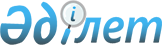 Об утверждении формы Заявки при переоформлении остатка вклада граждан Республики Казахстан в бывшем Казахском республиканском сберегательном 
банке СССР по состоянию на 1 января 1992 годаПриказ Министра финансов Республики Казахстан от 1 февраля 2003 года N 40. Зарегистрирован в Министерстве юстиции Республики Казахстан 3 февраля 2003 года N 2149

      В соответствии с Правилами выпуска, размещения, обращения, обслуживания и погашения государственных специальных компенсационных казначейских облигаций, утвержденными 
 постановлением 
 Правительства Республики Казахстан от 28 декабря 2002 года N 1406, приказываю:




      1. Утвердить форму Заявки (Приложение к Приказу), которая заполняется при переоформлении остатка вклада граждан Республики Казахстан в бывшем Казахском республиканском сберегательном банке СССР по состоянию на 1 января 1992 года, хранящегося на действующих  счетах ОАО "Народный банк Казахстана", на государственные специальные компенсационные казначейские облигации.




      2. Контроль за исполнением настоящего Приказа возложить на Вице-Министра финансов Иванова Л. А.




      3. Настоящий Приказ вводится в действие со дня его государственной регистрации в Министерстве юстиции Республики Казахстан.


  


  и. о. Министра финансов




      Республики Казахстан  



  



                                            





Приложение           



Приказу Министра финансов   



Республики Казахстана     



от 1 февраля 2003 года N 40   



"Об утверждении формы Заявки   



при переоформлении остатка   



вклада граждан Республики    



Казахстан в бывшем Казахском   



республиканском сберегательном  



банке СССР по состоянию    



на 1 января 1992 года"   


ЗАЯВКА



      На переоформление остатка вклада в бывшем Казахском республиканском 



сберегательном банке СССР по состоянию на 1 января 1992 года на государственные специальные компенсационные казначейские облигации (ГСККО) со сроком обращения



 ______________год (а).



 



      От _________________________________________________________



             (Фамилия, имя, отчество и год рождения)


на сумму ___________________________________________________ тенге



          (заполняется прописью на основании справки 



                ОАО "Народный банк Казахстана")


в количестве ________________________ штук.


               Удостоверение личности N___________________________


                              Выдан    ___________________  МВД РК


                              РНН ________________________________


                              Адрес_______________________________


                              Телефон ____________________________


"____"_________200__  года    Подпись:____________________________


Заявку принял Контролер: 



_______________________________________



(Фамилия, имя, отчество и должность)


______________________________________           место печати



              (подпись)

					© 2012. РГП на ПХВ «Институт законодательства и правовой информации Республики Казахстан» Министерства юстиции Республики Казахстан
				